CONTEST RULES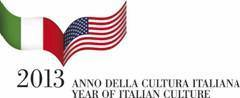 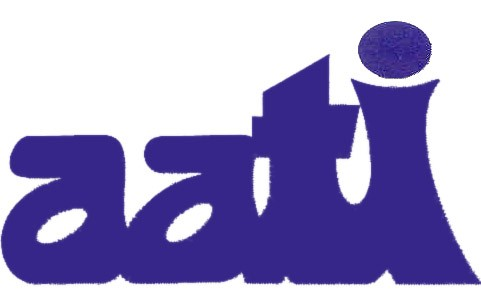 Bando di ConcorsoThe AATI chapter for DC, MD and VA invites all students of Italian to participate in the CONTEST:Making a “Valentine’s Card”Design a VALENTINE to celebrate San Valentino. We are looking for an original poem [in Italian] and a drawing created by a student of Italian. Use your creativity, but remember “deve essere farina del vostro sacco” – it must be original!! Use the back of this flier to create your design and to include the words. You may use computer software to create digitalized art; if you are selected, you will be asked to submit the file as EPF, PDF or JPG. Winners will receive a tablet. E-mail your submission to “aatidcchapter@gmail.com”
There are three categories for students in grades 3 to 12:

Category 1:            3rd to 5th grade
Category 2:            6th to 8th grade
Category 3:            9th to 12th grade

A winner will be selected for each category and a final grand prize winner will be selected among all three categories. The winning card will be reproduced and used for fund raising.Submit your design to your teacher by January 30th, 2014PLEASE PRINT CLEARLYStudent Name 									Grade 	 
School Name 									 County 	
Teacher’s Name 								
Parent’s name 										
Parent’s phone number 				(cell)					
Parent’s email 										I give permission to my child to participate in the above contest. I also give permission to take pictures of my child that could be published in the local media or the Internet.
Parents/ Guardian signature ___________________ date _____